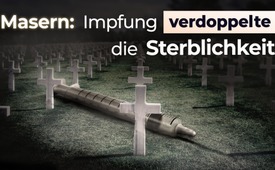 Masern: Impfung verdoppelte die Sterblichkeit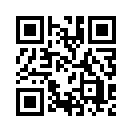 Der Epidemiologe Prof. Peter Aaby testet unter anderem die Impfempfehlungen der WHO. Eine seiner wichtigsten Erkenntnisse: Der in einkommensschwachen Ländern eingesetzte Masernimpfstoff geht mit einer Verdopplung der Sterblichkeit bei Mädchen einher...Der dänische Epidemiologe Prof. Peter Aaby testet seit 1978 im Rahmen des Bandim Health Projects in Guinea-Bissau – also in einer der Regionen mit der höchsten Kindersterblichkeit der Welt – unter anderem die Impfempfehlungen der WHO. Eine seiner wichtigsten Erkenntnisse diesbezüglich war, dass der in einkommensschwachen Ländern eingesetzte Masernimpfstoff mit einer Verdopplung der Sterblichkeit bei Mädchen einhergeht.
Wäre der Impfstoff nicht zurückgezogen worden, hätte er allein in Afrika mindestens eine halbe Million zusätzliche Todesfälle bei Frauen pro Jahr verursachen können. Die Georgia Guidestones, das sind in Stein gemeißelte Aufforderung von Globalstrategen zur dramatischen Bevölkerungsreduktion, lassen grüßen!

Doch es muss nicht immer geimpft werden. Manchmal geht es auch ganz anders.
 
Zwar gelten Masern als eine der ansteckendsten Infektionskankheiten. Doch eine Maserninfektion bedeutet nicht, dass es auch automatisch zu einer Erkrankung kommen muss. Bei der sogenannten „Stillen Feiung“ macht das Immunsystem einen „stillen“ Prozess durch. Der Erfolg ist, dass der Antikörpertiter im Blut steigt und eine lebenslange Immunität zur Folge hat – ohne dass Krankheitssymptome auftreten. Deshalb sollte jemand, der sich zu einer Masernimpfung entschließt oder aus gesetzlichen Gründen dazu gezwungen ist, vor der Impfung immer erst den Antikörpertiter bestimmen lassen. Gegebenenfalls ist die Impfung dann überflüssig und das Risiko eines möglichen Impfschadens lässt sich vermeiden.
Auch bei den aktuellen SARS-CoV-2-Infektionen ergeben Studien, dass – je nach Region und äußeren Bedingungen - 40 % bis 80 % „still“ verlaufen.von be. / str. / hm.Quellen:Masernimpfung verdoppelt Sterblichkeit:
https://en.wikipedia.org/wiki/Bandim_Health_Project#Important_results
https://www.travelbook.de/mystery/georgia-guidestones

Masern und Corona: Immun ohne Impfung:
Vortrag von H. Tolzin: https://www.kla.tv/HansTolzin/15828
https://www.scinexx.de/news/medizin/corona-bis-zu-80-prozent-asymptomatische-faelle/Das könnte Sie auch interessieren:#Impfen - – ja oder nein? Fakten & Hintergründe ... - www.kla.tv/Impfen

#Masern - www.kla.tv/MasernKla.TV – Die anderen Nachrichten ... frei – unabhängig – unzensiert ...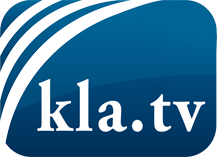 was die Medien nicht verschweigen sollten ...wenig Gehörtes vom Volk, für das Volk ...tägliche News ab 19:45 Uhr auf www.kla.tvDranbleiben lohnt sich!Kostenloses Abonnement mit wöchentlichen News per E-Mail erhalten Sie unter: www.kla.tv/aboSicherheitshinweis:Gegenstimmen werden leider immer weiter zensiert und unterdrückt. Solange wir nicht gemäß den Interessen und Ideologien der Systempresse berichten, müssen wir jederzeit damit rechnen, dass Vorwände gesucht werden, um Kla.TV zu sperren oder zu schaden.Vernetzen Sie sich darum heute noch internetunabhängig!
Klicken Sie hier: www.kla.tv/vernetzungLizenz:    Creative Commons-Lizenz mit Namensnennung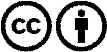 Verbreitung und Wiederaufbereitung ist mit Namensnennung erwünscht! Das Material darf jedoch nicht aus dem Kontext gerissen präsentiert werden. Mit öffentlichen Geldern (GEZ, Serafe, GIS, ...) finanzierte Institutionen ist die Verwendung ohne Rückfrage untersagt. Verstöße können strafrechtlich verfolgt werden.